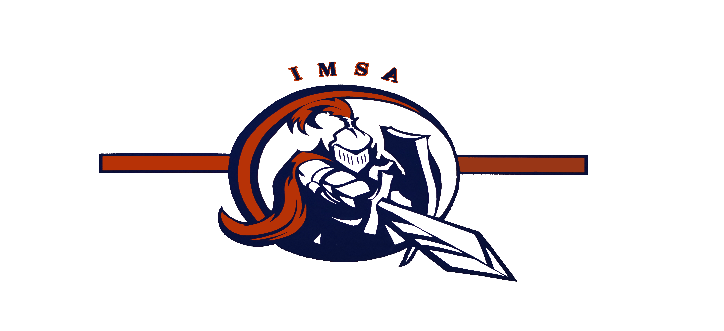 Varsity Girls Volleyball Coach Opening Indiana Math and Science Academy North is currently taking applications for a varsity coach. Indiana Math & Science Academy is a 1A program and competes in the Greater Indianapolis Athletic Conference. Candidate Qualifications • Varsity head coaching experience preferred, but not required • Experience in creating and overseeing game plans and scheme (head coaching experience or varsity assistant) • Experience in leadership of student athletes both athletically and academically Responsibilities • Head Coach is responsibility for all high school volleyball activities • Design an off-season program and summer workouts. • Oversee and develop quality assistant coaches  Willingness to attend coaching camps and clinics to promote professional growth Interested individuals should send a letter of interest and a resume to Terrence Johnson at johnson@imsaindy.orgContact InformationTerrence JohnsonAthletic DirectorIndiana Math & Science Academyjohnson@imsaindy.orgOffice (317) 259-7300 extension 133Direct (870) 636- 1838